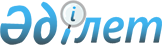 Об определении перечня должностей специалистов в области социального обеспечения, образования, культуры, спорта и ветеринарии, являющихся гражданскими служащими и работающих в сельской местности, для которых за счет средств районного бюджета устанавливаются повышенные не менее чем на двадцать пять процентов должностные оклады и тарифные ставки по сравнению с окладами и ставками гражданских служащих, занимающихся этими видами деятельности в городских условиях
					
			Утративший силу
			
			
		
					Постановление акимата Сарыкольского района Костанайской области от 4 апреля 2016 года № 83. Зарегистрировано Департаментом юстиции Костанайской области 15 апреля 2016 года № 6291. Утратило силу постановлением акимата Сарыкольского района Костанайской области от 29 ноября 2017 года № 316
      Сноска. Утратило силу постановлением акимата Сарыкольского района Костанайской области от 29.11.2017 № 316 (вводится в действие по истечении десяти календарных дней после дня его первого официального опубликования).
      В соответствии с пунктом 9 статьи 139 Трудового кодекса Республики Казахстан от 23 ноября 2015 года, статьей 31 Закона Республики Казахстан от 23 января 2001 года "О местном государственном управлении и самоуправлении в Республике Казахстан" акимат Сарыкольского района ПОСТАНОВЛЯЕТ:
      1. Определить перечень должностей специалистов в области социального обеспечения, образования, культуры, спорта и ветеринарии, являющихся гражданскими служащими и работающих в сельской местности, для которых за счет средств районного бюджета устанавливаются повышенные не менее чем на двадцать пять процентов должностные оклады и тарифные ставки по сравнению с окладами и ставками гражданских служащих, занимающихся этими видами деятельности в городских условиях, согласно приложению.
      2. Настоящее постановление вводится в действие по истечении десяти календарных дней после дня его первого официального опубликования и распространяется на отношения, возникшие с 1 января 2016 года.
      Секретарь Сарыкольского районного маслихата
      _______________ К. Базарбаева
      4 апреля 2016 года Перечень должностей специалистов в области социального обеспечения, образования, культуры, спорта и ветеринарии, являющихся гражданскими служащими и работающих в сельской местности, для которых за счет средств районного бюджета устанавливаются повышенные не менее чем на двадцать пять процентов должностные оклады и тарифные ставки по сравнению с окладами и ставками гражданских служащих, занимающихся этими видами деятельности в городских условиях
      1. Должности специалистов в сфере социального обеспечения:
      1) директор; 
      2) руководитель (заведующий);
      3) заместитель директора (руководителя) по социальной работе;
      4) специалист по социальной работе;
      5) консультант по социальной работе;
      6) социальный работник по уходу.
      2. Должности специалистов в сфере образования:
      1) учителя всех специальностей организаций образования; 
      2) директор (заведующий) общеобразовательной школы, комплекса школа-детский сад, специальной коррекционной организации и интернатных организаций всех типов и видов; 
      3) заведующий дошкольной организацией;
      4) руководитель творческой мастерской (в организациях образования);
      5) руководитель физического воспитания (в организациях образования);
      6) руководитель, преподаватель-организатор начальной военной подготовки (военный руководитель в учебном заведении);
      7) заместитель директора по научной, учебной, учебно-производственной, учебно-воспитательной, учебно-методической работе, информационным технологиям, воспитательной работе общеобразовательных школ, школ-интернатов и других организаций начального, основного среднего, общего среднего, дополнительного образования;
      8) заведующий отделением в организациях образования, непосредственно занимающийся учебно-производственной, учебно-воспитательной деятельностью;
      9) социальный педагог;
      10) педагог-организатор;
      11) педагог дополнительного образования;
      12) учитель-логопед (логопед в учебном заведении);
      13) педагог-психолог;
      14) учитель-дефектолог;
      15) старший воспитатель, воспитатель (в организациях образования);
      16) тренер-преподаватель по спорту, старший тренер-преподаватель по спорту, занимающийся непосредственно учебно-преподавательской деятельностью;
      17) музыкальный руководитель детской дошкольной организации;
      18) старший вожатый в учебном заведении, учебно-воспитательной, учебно-оздоровительной организации;
      19) инструктор по физической культуре, непосредственно занимающийся учебно-производственной, учебно-воспитательной деятельностью;
      20) инструктор, инструктор-методист спортивных школ;
      21) заведующий психолого-медико-педагогической консультацией;
      22) директор организации дополнительного образования;
      23) заведующий лабораторией, кабинетом, сектором организации образования;
      24) переводчик-дактилолог (сурдопереводчик в организациях образования);
      25) инструктор по труду (в организациях образования);
      26) культорганизатор (в организациях образования);
      27) старший методист, методист организаций образования;
      28) музыкальный руководитель (кроме организаций дошкольного воспитания и обучения), аккомпаниатор, концертмейстер, непосредственно занимающийся учебно-воспитательной деятельностью;
      29) заведующий учебной частью в организациях образования;
      30) медицинская (ий) сестра (брат)
      3. Должности специалистов в сфере культуры:
      1) директор, руководитель организации;
      2) руководитель подразделения;
      3) заместитель директора, руководителя;
      4) заведующий архивохранилищем;
      5) руководитель сектора;
      6) художники всех наименований;
      7) администратор (основных служб);
      8) аккомпаниатор;
      9) архивист по учету фондов музеев;
      10) археограф (основных служб);
      11) режиссер всех наименований;
      12) помощник и ассистент режиссера;
      13) балетмейстер;
      14) библиограф;
      15) библиотекарь;
      16) дирижер;
      17) концертмейстер;
      18) инженер всех наименований (основных служб);
      19) искусствовед;
      20) культорганизатор (основных служб);
      21) лаборант (основных служб);
      22) музыковед-лектор;
      23) мастер (основных служб);
      24) методист всех наименования (основных служб);
      25) музыкальный руководитель;
      26) палеограф;
      27) редактор (основных служб);
      28) репетитор по вокалу, балету;
      29) хореограф;
      30) хормейстер;
      31) хранитель фондов;
      32) экскурсовод
      4. Должности специалистов в сфере спорта:
      1) руководитель, директор;
      2) заместитель директора, руководителя;
      3) инструктор, методист;
      4) старший тренер, тренер
      5. Должности специалистов в сфере ветеринарии:
      1) агроном;
      2) ветеринарный техник;
      3) зоотехник;
      4) инженер-технолог;
      5) рыбовод;
      6) технолог;
      7) фермер.
					© 2012. РГП на ПХВ «Институт законодательства и правовой информации Республики Казахстан» Министерства юстиции Республики Казахстан
				
      Аким Сарыкольского района

Э. Кузенбаев
Приложение
к постановлению акимата
от 4 апреля 2016 года
№ 83